INDICAÇÃO Nº 1161/2021Assunto: Solicita a inclusão do bairro Alpes Residencial no roteiro da Coleta Seletiva do Município.Senhor Presidente,INDICO ao Sr. Prefeito Municipal, nos termos do Regimento Interno desta Casa de Leis, que se digne V. Ex.ª determinar à Secretaria de Obras e Serviços Públicos que inclua o bairro Residencial Alpes no roteiro da Coleta Seletiva, pois ainda está apenas com a coleta domiciliar (foto anexa).Tendo o exposto, espera-se que seja incluído com urgência.SALA DAS SESSÕES, 30 de julho de 2021.LEILA BEDANIVereadora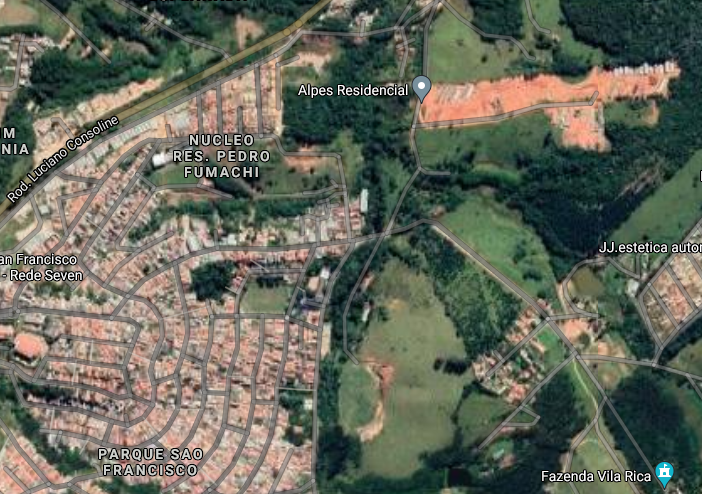 